A STEWARDSHIP MOMENTFifth Sunday of LentWeekend of April 2/3, 2022Strong words come from Saint Paul in today’s second reading. He reveals in no uncertain terms that life in Christ is our goal. Everything else, he maintains, is “rubbish.” Junk. Trash. Garbage. Is that true? Is everything else “rubbish” compared to deepening our relationship with the Lord? What about putting recreational activities ahead of attending  Mass? Or preferring uninterrupted hours playing the latest video games or watching TVto spending time in a bible study group, choir practice or serving in a soup kitchen? Or keeping late hours at work over sharing the gospel with friends and neighbors? To what extent do we exercise stewardship over our relationship with Christ?Palm Sunday of the Passion of the LordWeekend of April 9/10, 2022In the prelude to today’s great Passion Narrative, Saint Paul reminds us that we find our hope in the “emptiness” and “humility” of Christ Jesus; a life that led to thecross, but through the cross, to glory and exaltation. The way is not easy. Good stewards know that it requires a willingness to lay aside all rights of personal privilege; emptying ourselves in the service of others; embracing values different from the values of the world. It requires an understanding that to be “in Christ” means to be a servant because Christ came into the world, not as Lord but as servant. What crosses are we willing to carry? What worldly values we are willing to forego in order to share Christ’s glory?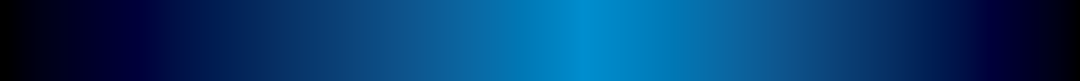 The Holy Night of the Easter VigilApril 16, 2022Alive in Christ! That’s what we are. Among the many readings of Easter, Saint Paul reflects on this “newnessof life” in his letter to the Romans. The Christian life is a resurrected life. It is new life, one of truth, inner joy and genuine fulfillment. God has transformed our lives for all eternity, and that transformation is what it means to bea Christian. Do you know the resurrected life? Have you genuinely experienced it? Good stewards have; and in their commitment to the Lord, they know what it means to be alive in Christ. It is time to rejoice. He is risen! Alleluia!Second Sunday of Easter (Divine Mercy Sunday) Weekend of April 23/24, 2022In today’s first reading from the Acts of the Apostleswe hear it proclaimed that many “signs and wonders” were performed in public by Christ’s followers, a demonstration that produced two results. First, the people of Jerusalem outside the Christian community were awed by what the disciples were performing. And in the midstof all this amazement, many were being converted. Good stewards know of the evangelizing power emanating from their daily acts of love, compassion, kindness and generosity. They believe that if they stay focused on Christ each day, every act has the power to transform a broken world. What “signs and wonders” will we perform today?International Catholic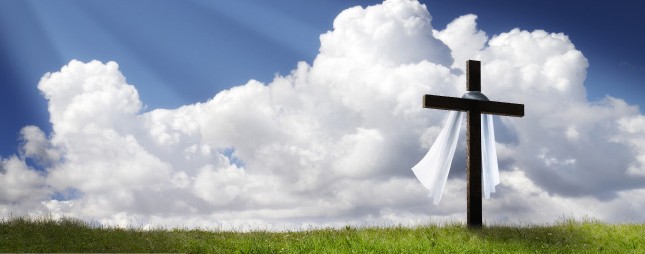 Stewardship CouncilICSC@catholicstewardship.org(800) 352-3452www.catholicstewardship.com